O trabalhadorO Responsável do serviço1 Declaro, sob minha honra, a autenticidade da presente informação e ter conhecimento da obrigatoriedade de, no caso de envio eletrónico da presente documentação, conservar os originais pelo período de 2 anos.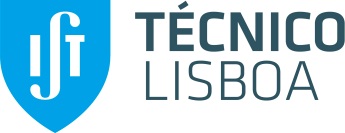 CONTROLO DE ASSIDUIDADE DOS TRABALHADORES EM SERVIÇO EXTERNONomeNº Mec.Serviço  C. CustoExt. Nome do Responsável HierárquicoNº Mec.DIAENTRADASAÍDAENTRADASAÍDA12345678910111213141516171819202122232425262728293031DataAssinatura 1DataAssinatura